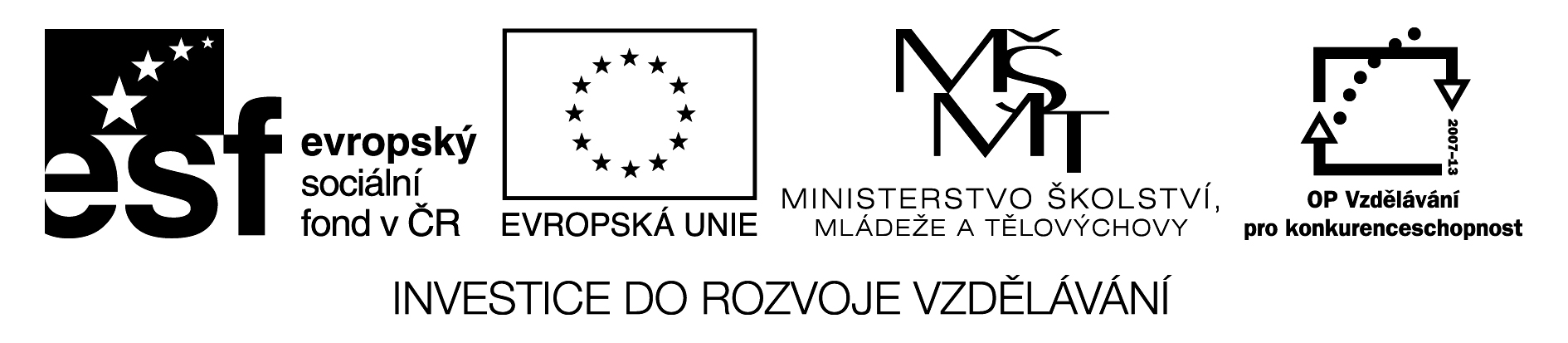 Goniometrie														 PL11Goniometrické  funkce  - základní vztahy mezi funkcemi  sin x,  cos x,  tg x,  cotg x[3]	sin(x + y) = sin x  cos y  + cos x  sin y[4]	sin(x - y) = sin x  cos y  - cos x  sin y[5]	cos(x + y) = cos x  cos y  - sin x  sin y[6]	cos(x - y) = cos x  cos y  + sin x  sin yÚ1:  Dokažte identitu pro přípustné hodnoty x, y:	tg( x + y) = Ú2: Bez použití tabulek určete:(Návod: rozložte velikost úhlu na součet nebo rozdíl úhlů se známými hodnotami a dosaďte do vhodných vztahů)a) sin 75° b) cos 105°c) sin 15°d) cos Řešení: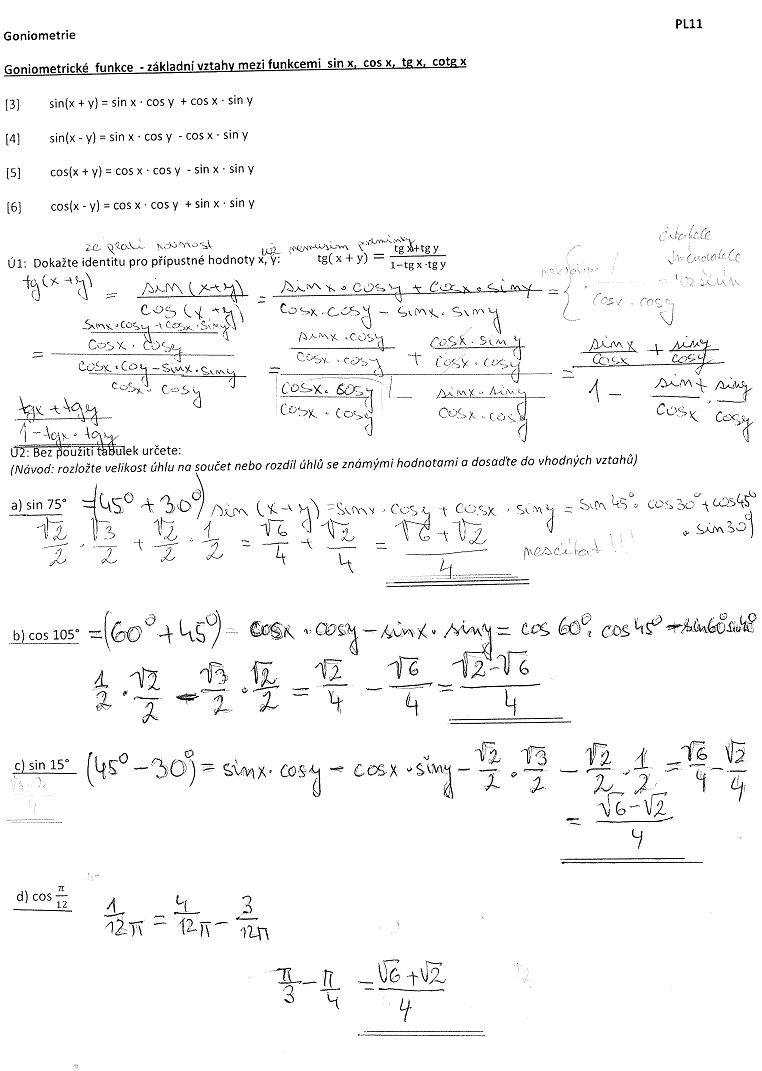 Použitá literatura:
 
[1]Polák, J. Přehled středoškolské matematiky. Vyd. 6. Praha: Prometheus, s. r. o., 1998. ISBN 80-85849-78-X
[2]Hruška, M., RNDr. Státní maturita z matematiky v testových úlohách včetně řešení. Vyd. 1. Olomouc: Rubico, s. r. o., 2012. ISBN 80-7346-149-2
[3]Petáková, J. Matematika – příprava k maturitě a k přijímacím zkouškám na vysoké školy. Vyd. 1. Praha: Prometheus, s. r. o., 2001. ISBN 807196-099-3
[4]Odvárko, O., Doc. RNDr., DrSc. Matematika pro gymnázia Goniometrie. Vyd. 3. Praha: Prometheus, 2005. ISBN 80-7196-178-7NázevVzorce pro vztahy mezi goniom. funkcemiPředmět, ročníkMatematika, 2. ročníkTematická oblastGoniometrie a trigonometrieAnotacePracovní list sloužící k procvičení učiva, lze vytisknout, obsahuje i řešeníKlíčová slovasin x, cos x, tg x, cotg x, goniometrické výrazyAutorMgr. Hana DudíkováDatum19.3.2013ŠkolaGymnázium Jana Opletala, Litovel, Opletalova 189ProjektEU peníze středním školám, reg. č.: CZ.1.07/1.5.00/34.0221